РЕШЕНИЕКЫВКÖРТÖДот 23 апреля 2020 г.                                                                       № 4-27/7пст. Новый Бор, Республика КомиО деятельности администрации сельского поселения «Новый Бор» за 2019 годЗаслушав отчет главы сельского поселения «Новый Бор» о деятельности администрации сельского поселения «Новый Бор» за 2019 годСовет сельскогопоселения «Новый Бор» РЕШИЛ:Признать деятельность администрации сельского поселения «Новый Бор» за 2019 год удовлетворительной.Глава сельского поселения «Новый Бор»	                                    Н.А. Артеева«Новый Бор»сикт овмöдчöминсаСöвет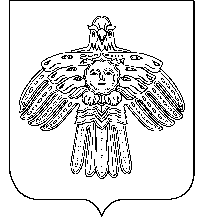 Советсельского поселения«Новый Бор»